SarithaMail I’d: saritha-397350@gulfjobseeker.com 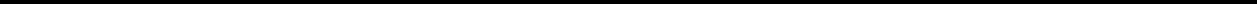 Career Objective:Seeking for a responsible position in an organization where my devotion and commitment towards work will help in the enhancement of the organization and make me better everyday.WHY ME?Experience in working independently.Experience in facing the client.Experience in managing team.Excellent communication, interpersonal, leadership, documentation, flexible and ability to work in a team environment.Good customer service skills, service oriented.Attention to details, high level of accuracy and productivity.Meticulous, with good initiative and independence.Education Qualification:BCA from St. Joseph’s Arts and Science College, Bangalore – 70.03% - 2013.12th from Indira nagar PU Composite College – 55.67% - 2010.10th from Indira nagar High School – 62.72% - 2008.Work Experience:BankDesignation: TellerDepartment: Retail Branch BankingDuration: 2nd May 2015 to 30th May 2019Roles and Responsibilities:Generating financial status on current period.Maintaining customer’s depletion tracker on daily basis (MIS on customer’s data).Handling of Petty Cash transaction of the branch.Creation and extracting of cross selling MIS on daily basis.Keeping track of leads generated MIS on daily, weekly and monthly basis.Maintaining and reporting of internal staff’s E-Attendance.Handling Customers transaction (Deposit, Withdrawal, Issuance of Demand Draft, Transferring funds).Maintaining Daily Deliverable tracker (Punching of account opening kits delivered to customer/corporate).Reporting on Large cash transaction on fortnightly basis.Maintaining MIS Tracker for welcome kit delivered to customers.Part of welcome Desk (Handling customers for picking sales and also clarifying customers doubts.Authorization of large transaction in both cash and fund transaction.Handling locker in charge with the customers.Performing internal audit in welcome Desk and Relationship manager Desk on Bi-monthly basis.Handling foreign currency exchange.Handling issuance of Forex Card to the customers.Reporting to Currency Chest Management on daily basis and handing over the cash to the team.Performing inward and outward remittance.Processing Recurring Deposit and fixed Deposit Transaction through the application form.Personal Details:Date of Birth: 10th April 1992Languages Known: English, Telugu, Kannada & Tamil.Marital Status: MarriedVisa status : Dependent visaDeclaration:The above information is true and correct to the best of my knowledge and belief.Place: UAE (Dubai)Date:(Saritha)